                                                     نیمسال تحصیلی و سال :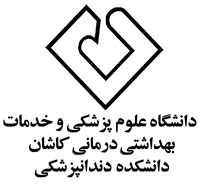                                                                                                                                                  مکان کلاس :جدول زمان بندی درسمنابع : ذکر منبع اصلی : *شناسنامه کامل درس در پورتال دانشکده ..................... در دسترس می باشد. آدرس : کاشان – بلوار قطب راوندی – دانشگاه علوم پزشکی و خدمات بهداشتی درمانی کاشان – دانشکده دندانپزشکی - کد پستی : 88141 - 87159 تلفن ونمابر : 55620045- 031Website : www.dnt.kaums.ac.ir                                            Email: dnt@ kaums.ac.irردیف تاریخ موضوع مدرس 12345678910111213141516171819202122232425262728